培训中心齐心助力扶贫为庆祝中国共产党成立98周年，6月30日，培训中心、图文信息中心、物流系、评督办等四个部门副科以上干部在主管副院长李后生的带队下，赴学院精准扶贫结对帮扶的衡阳县溪江乡排前村开展“七一党建与扶贫关爱同行” 慰问活动。早上八点三十分，队伍乘车出发，经过一个半小时车程的颠簸，全员抵达排前村，与村干部和学院驻村工作队队员交流，了解村部建设和扶贫对象的基本情况，随后分组走访慰问了学院结对帮扶的贫困户，与他们进行亲切交谈，详细询问一年来他们的生活状况及现存的困难，与留守儿童进行沟通交流，洪新军同志还为贫困儿童带去了文具等慰问品。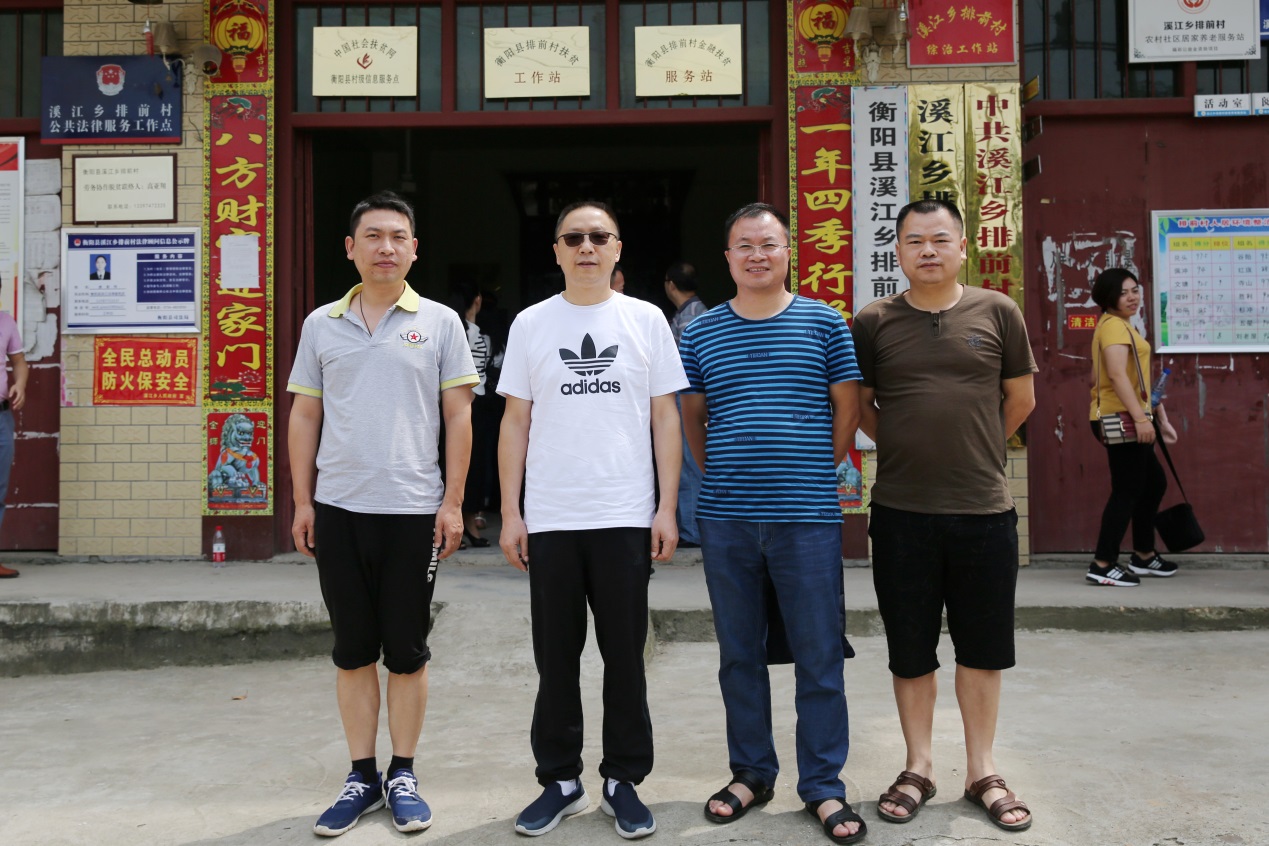 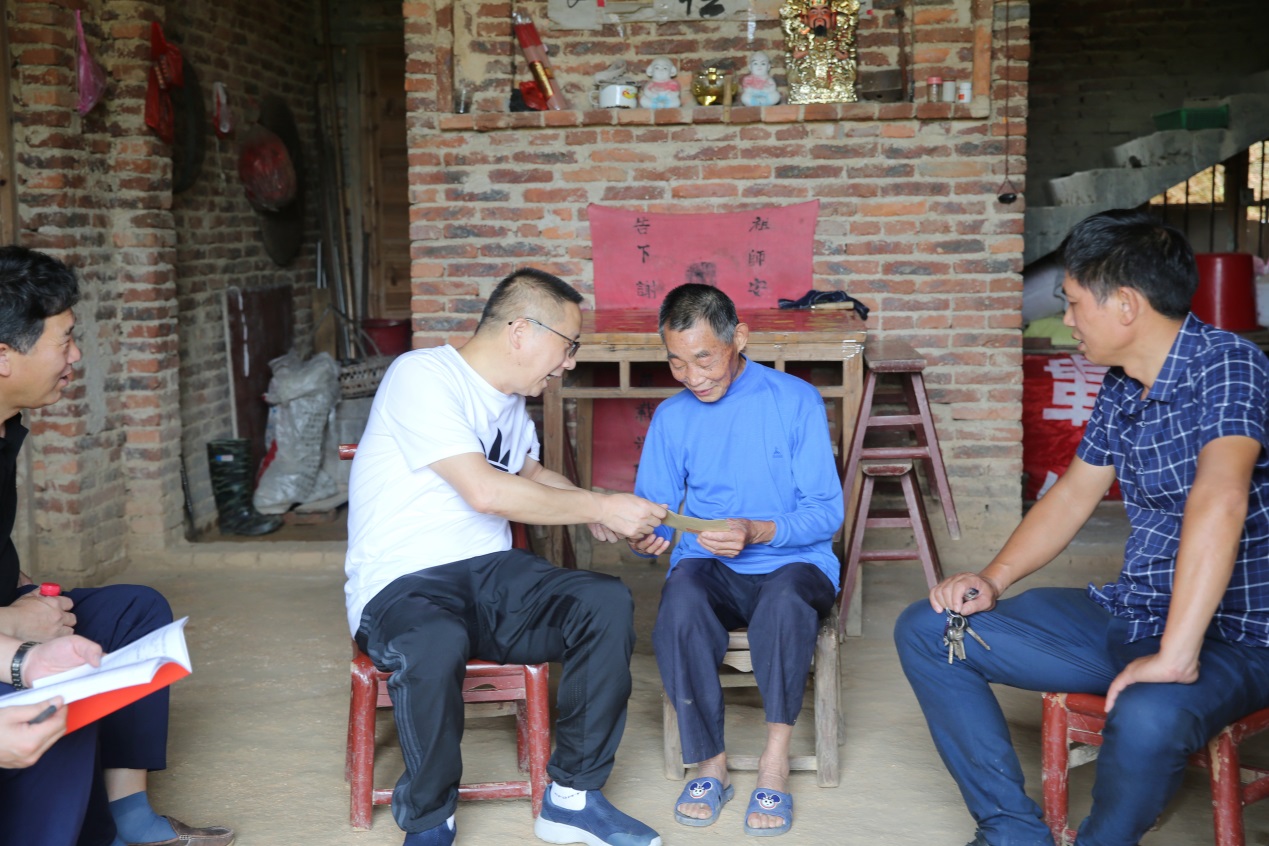 